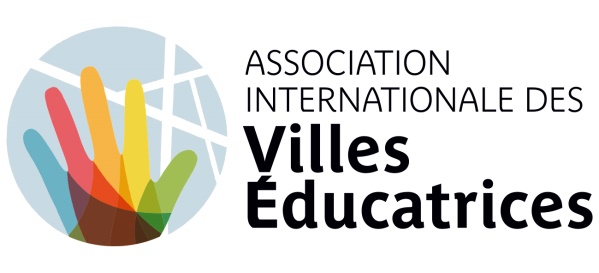 DéclarationJournée Internationale de la Ville Éducatrice 2021“La Ville Éducatrice ne laisse personne de côté”Au cours des dernières décennies, les inégalités se sont accrues dans de nombreux espaces urbains du monde globalisé. La croissance économique et le développement social ont été inégalement répartis et ont engendré des processus croissants de fragmentation et de segmentation urbaines. Cette fragmentation, qui caractérise les villes du XXIe siècle, a de multiples dimensions : spatiale, sociale, économique, politique, culturelle, relationnelle, numérique, générationnelle et de genre, et s'exprime de manières variées dans les différentes villes et municipalités du monde. La pandémie de COVID-19 n'a fait qu'accentuer les inégalités préexistantes et ajouter de nouvelles barrières et de nouveaux obstacles à l'équité.Il en résulte un accès inégal de la population à la jouissance des biens urbains, de l'espace public, aux connaissances et aux compétences nécessaires à l'inclusion sociale, éducative et professionnelle. Face au défi que représentent ces formes nouvelles et anciennes d'exclusion sociale, l'éducation se présente comme l'un des piliers fondamentaux pour le développement de stratégies qui favorisent l'inclusion et évitent la ségrégation sociale. L'éducation est également considérée comme un processus ayant la capacité de promouvoir des changements culturels contribuant à déconstruire des stéréotypes qui provoquent le rejet et la stigmatisation de certains groupes et personnes, et à combattre de manière critique les inégalités et les relations de domination qui les produisent. En tant que Villes Éducatrices convaincues du potentiel transformateur de l'éducation, nous mettons en œuvre des politiques proactives et préventives pour favoriser l'inclusion, l’équité et nous faisons des propositions concrètes pour agir sur les causes de l'exclusion. En raison de notre position stratégique de proximité et de notre connaissance des besoins de la communauté, nous sommes des acteurs clés dans l'identification et l'examen critique des espaces et des contextes qui génèrent inégalité et abandon. Dans le cadre de la pandémie, les Villes Éducatrices ont agi avec flexibilité, créativité et assertivité pour répondre aux besoins sociaux et éducatifs qui ont émergé, en accordant une attention particulière à la population en situation de plus grande vulnérabilité.Pour toutes ces raisons, le slogan choisi pour la célébration de la Journée Internationale de la Ville Éducatrice de cette édition est : « La Ville Éducatrice ne laisse personne de côté », et nous avons pris les engagements suivants :En tant que Villes Éducatrices, nous nous engageons à travailler à l'articulation de réponses innovantes et multidimensionnelles qui permettent le développement des compétences personnelles et sociales de l'ensemble des citoyens et citoyennes, sans exclusions. En mobilisant tous les services municipaux et les ressources citoyennes, en créant des alliances avec la société civile, en promouvant des procédures participatives et délibératives et en offrant des opportunités de formation tout au long de la vie, avec une attention particulière aux groupes les plus exposés au risque d'exclusion sociale. Nous, les Villes Éducatrices, misons sur l'amélioration de la qualité du système scolaire, sur la lutte contre l’abandon scolaire, sur la coéducation et sur la réussite éducative de l’ensemble des citoyens et citoyennes, car l'école joue un rôle central dans la réduction des inégalités. Une école qui doit se réinventer en permanence pour pouvoir répondre aux nouveaux défis. De même, nous intégrons les soins en tant que stratégie fondamentale afin de garantir que toutes les personnes disposent du soutien nécessaire pour se développer avec plénitude et dignité tout au long des différentes étapes de la vie. Avec cela, nous, les Villes Éducatrices, aspirons à créer une municipalité exempte de ségrégations et de barrières physiques et mentales, accessible et interconnectée pour tous les citoyens et citoyennes, et à créer des espaces de coexistence dans lesquels des personnes très différentes peuvent interagir.[NOM DE LA VILLE] se joint à la célébration de la Journée Internationale de la Ville Éducatrice, et nous nous engageons résolument à "Ne laisser personne de côté".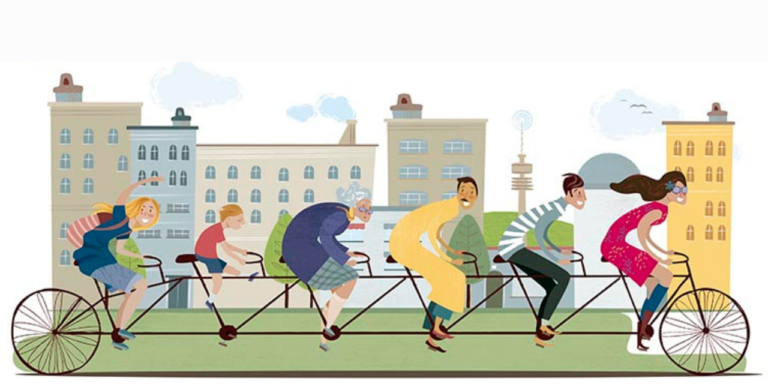 